Styremøte 28.09.2010 med oppfølging fra tidligere styremøte. 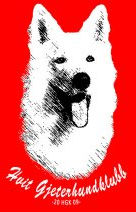 Deltakere: Knut, Iren , Linda, Cecilie, LiliPunkt 1-5 = oppfølging fra forrige styremøte.1.Treningssamling: Linda utformer påmeldningsskjema til treningssamlingen som i første hand sendes til styret for godkjenning. 2. Brev til Sveits – er blitt sendt til Sverige og Danmark for kommentar, eventuelt signatur, ikke mottatt svar enda. 3. Utstilling med svenske herdehundklubben i 2013: Knut kontakter utstillingsavdelingen for å få beskjed om det er mulig å holde utstilling på de datoer som svenskene har foreslått. Knut er ansvarlig for ustillingen med svenskene, og delegerer oppgaver.  4.Hjemmeside: Det arbeides med forbedringer av hjemmesiden.5. Avlspolicy: Fremgangsmåte i forhold til avlspolicyens utforming diskuteres. Vi blir enige om å kontakte resurspersoner for å få kommentarer og tilbakemeldninger angående den avlspolicy vi nå arbeider med.  6. Avlsråd: May Liss og Ingvild sitter i avlsrådet, men det må arbeides aktivt for å få flere medlemmer inn der. Linda skriver informasjon om avlsrådet og utformer en medlemspost som sendes ut til medlemmene. 7. Årsmøte 2011: Iren undersøker om å arrangere i Bergen. Ellers kan vi søke om å låne NKKs lokaler i Oslo. 8. Klubbjakker: Det arbeides videre med klubbjakker.9. Strategiplan: Ble diskutert vi skal arbeider videre med saken. Knut tar ansvar for eventuelle arrangement i 2013. Oversikten kan eventuelt organiseres som en aktivitetskalender på hjemmesiden. 10. Henvendelser fra valpekjøpere: Vi blir enige om å lage et skriv for hjemmesiden, og i tillegg sende henvendelser videre til avlsråd som får besvare spørsmål i forhold til rasen, oppdrettere og så videre. 11. Rasepresentasjon i hundesport: Vi blir enige om å utarbeide en presentasjon vi kan sende til Hundesport. 12. Administrativ i forhold til NKK: Lili kontakter NKK for å sjekke at HGK er lagt til listen over klubber som skal kontaktes for å bli invitert til utstillinger som arrangeres i 2012.  Knut tar kontakt med NKK og finner ut hva som har skjedd i og med at han har fått regning på kontingent, og har betalt. Det kan være at han ligger inne med flere PEID nr. Dersom det er tilfelle og gjelder flere lages en sak med informasjon på nettsiden.